2019連江縣交通旅遊局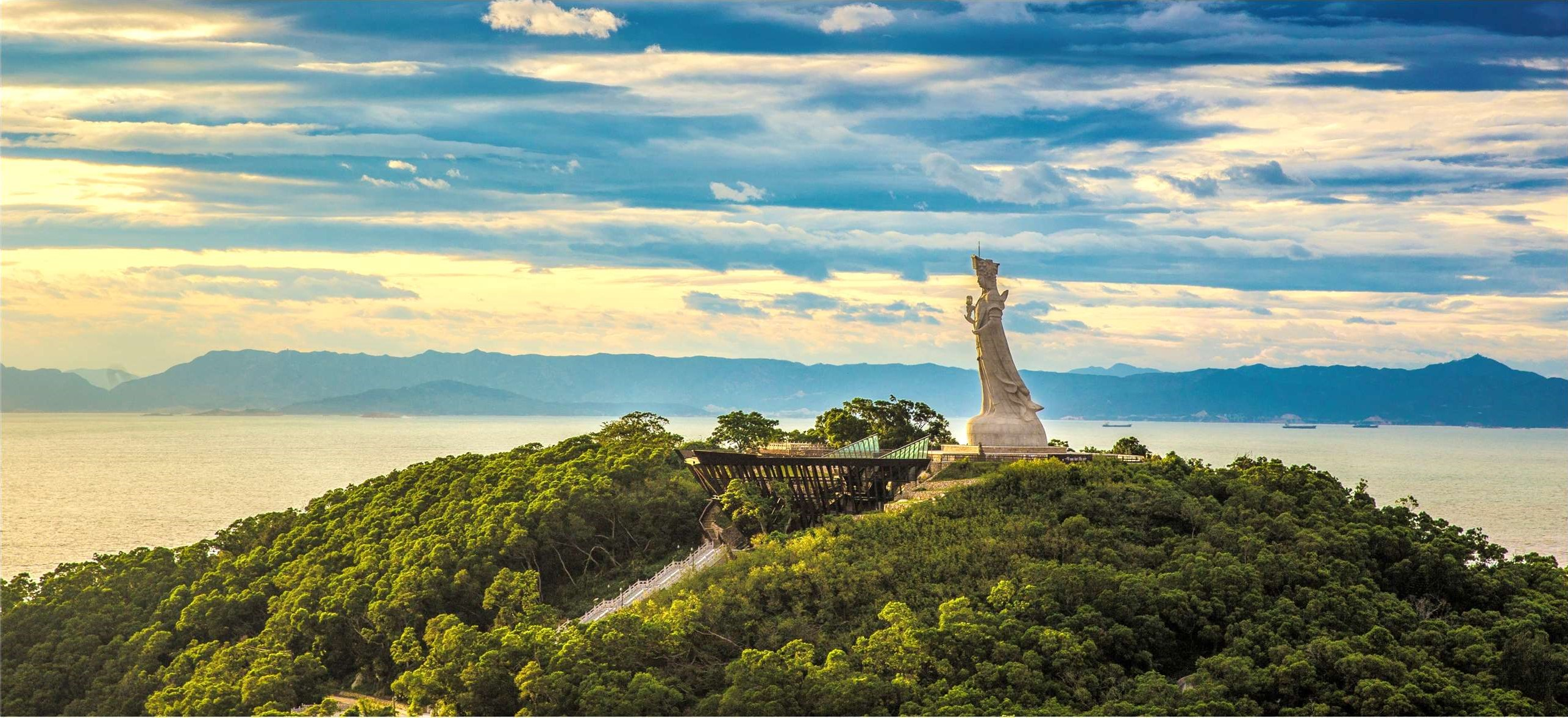 青年業務簡報108 年 9 月 30 日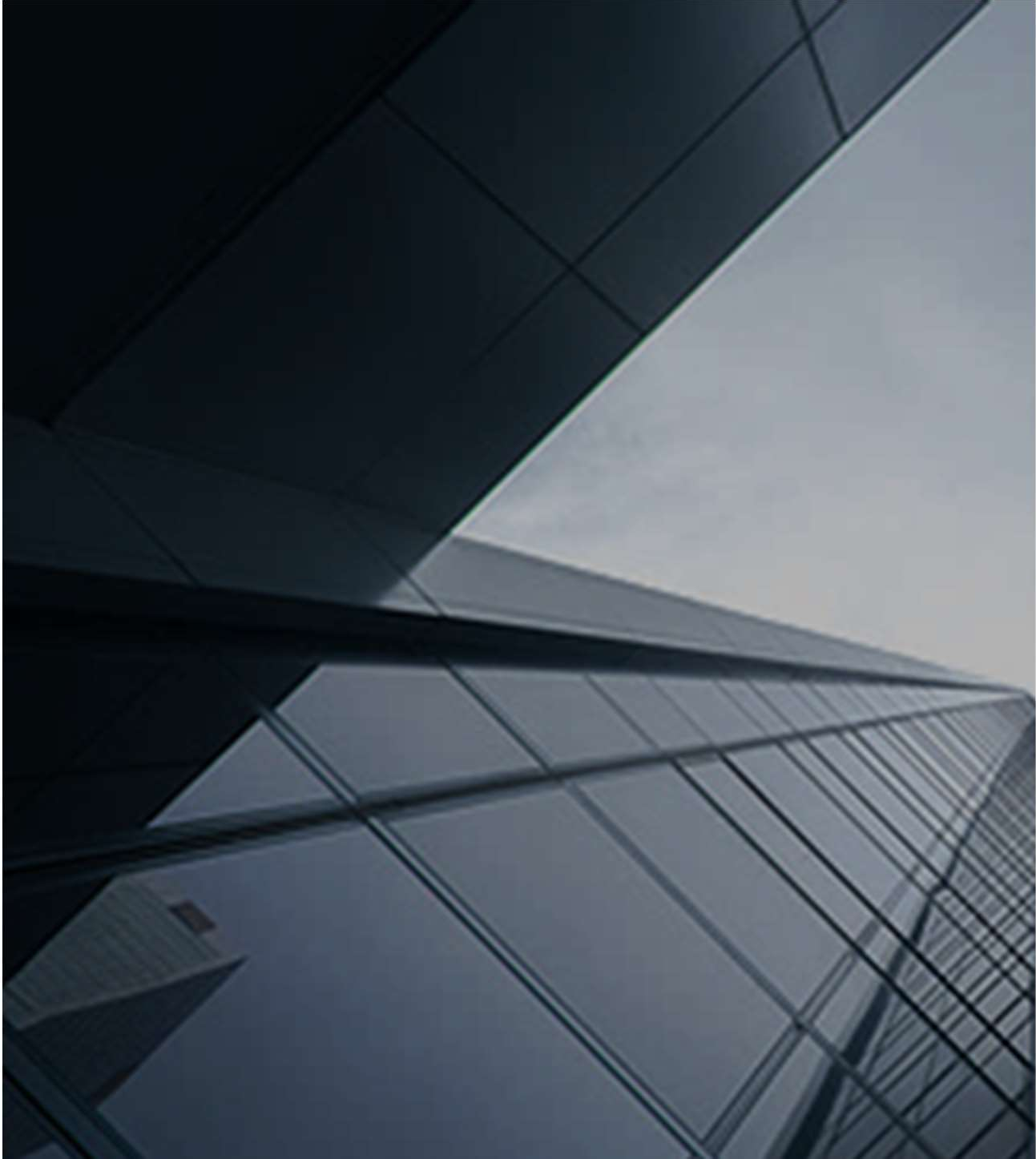 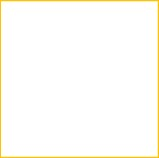 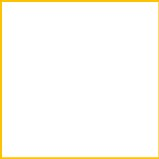 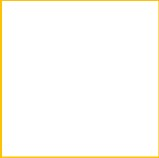 綱目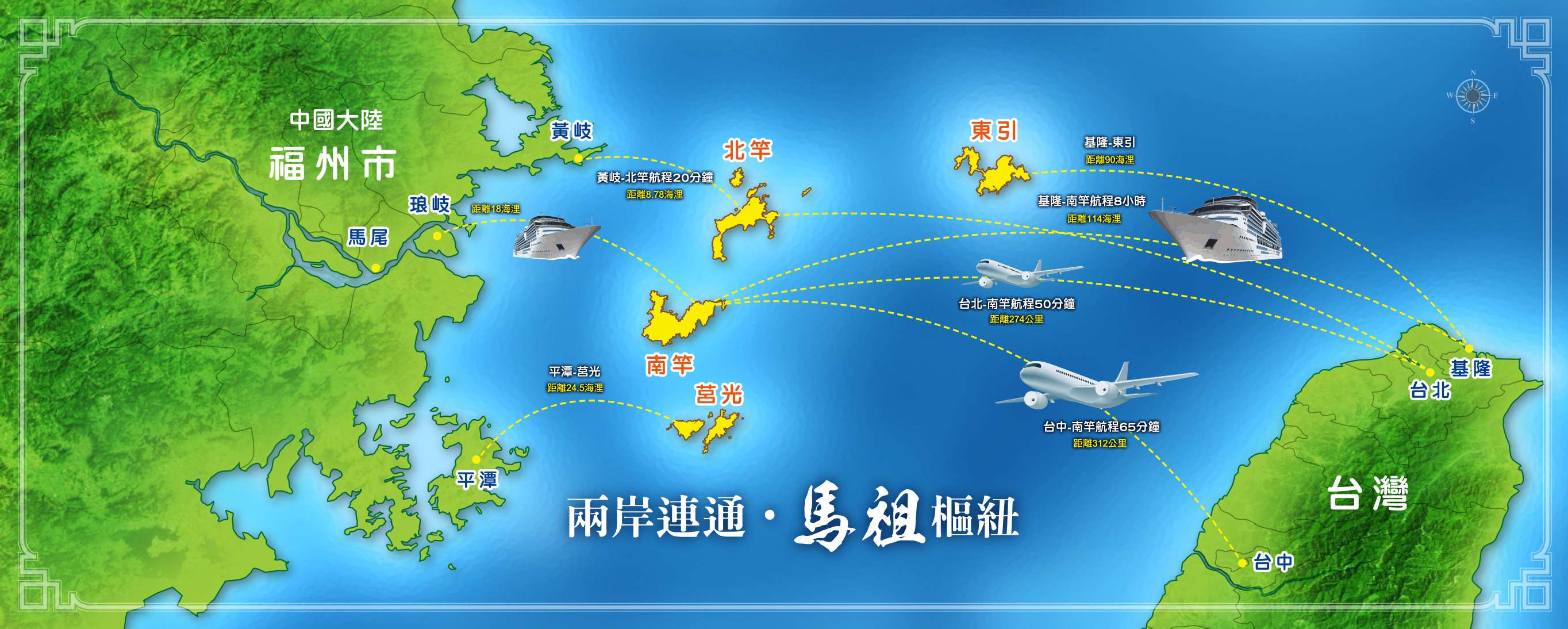 空中交通發展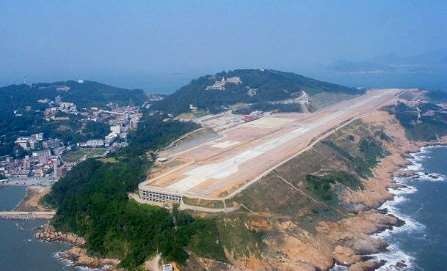 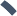 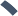 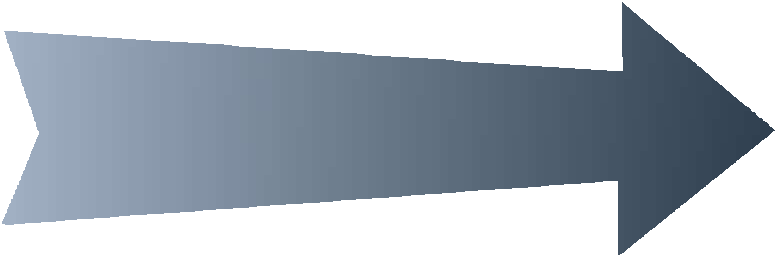 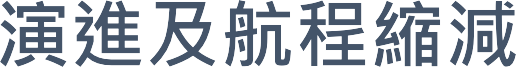 軍方釋出之W8航線，已達9成，與近期民航局、立榮航空公司統計之數據尚稱吻合，平均飛行時間已縮短 10 分鐘。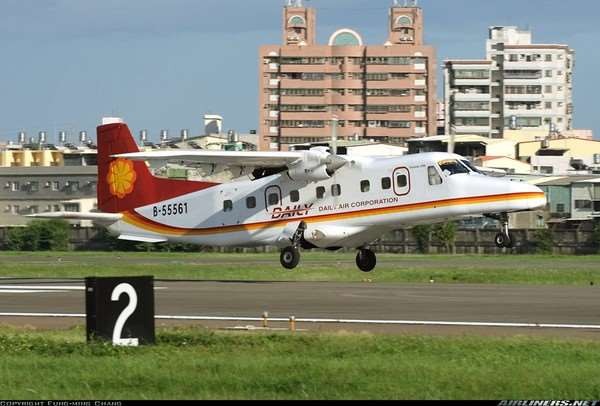 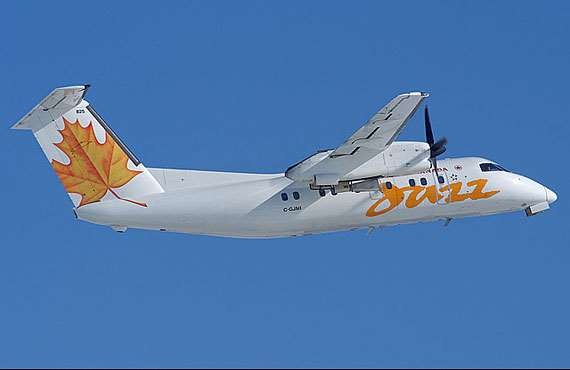 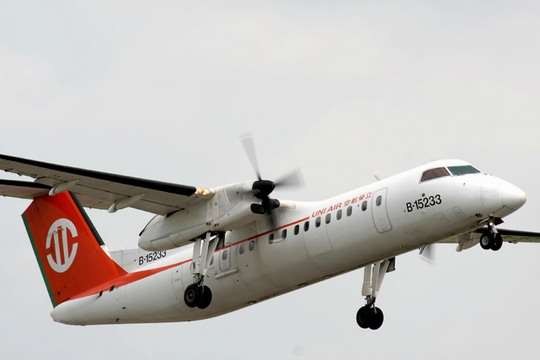 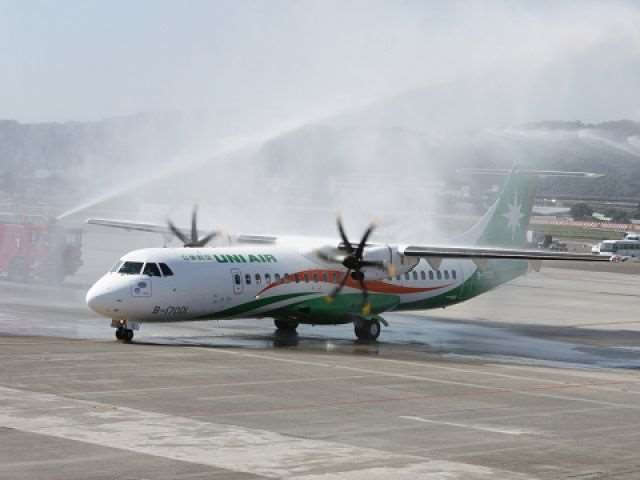 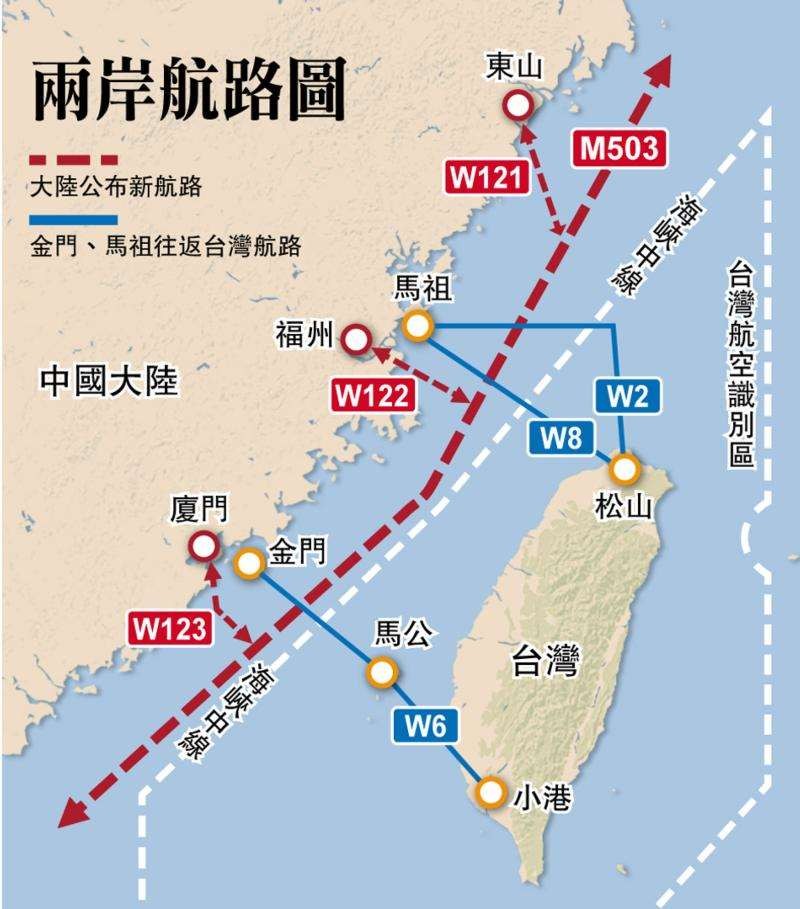 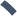 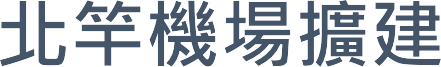 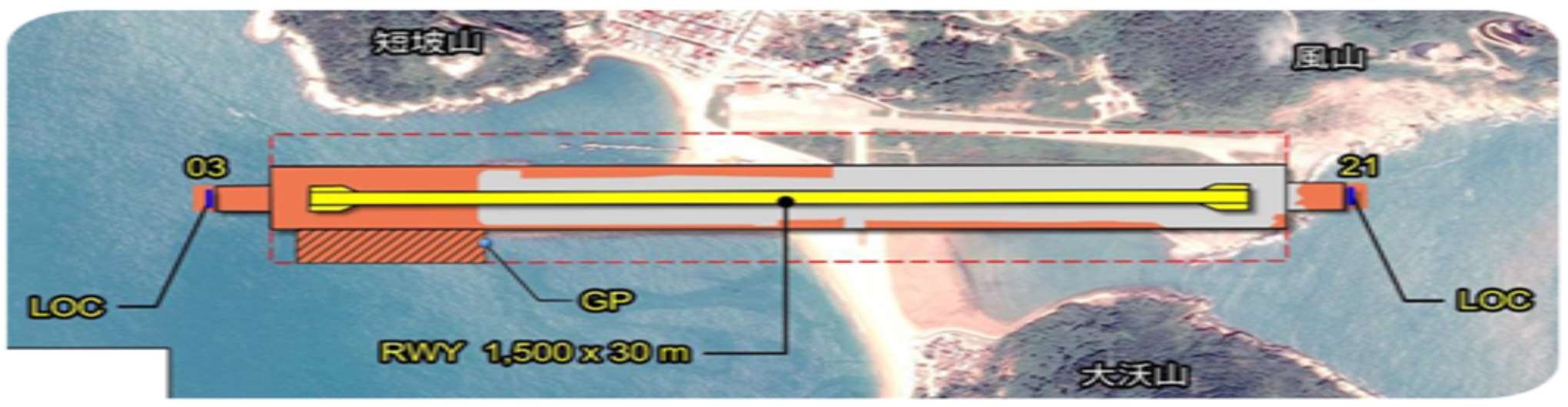 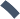 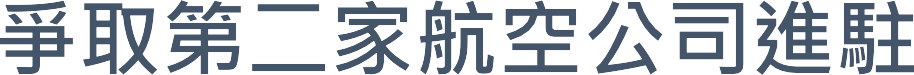 理 由the reason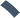 ㇐、南竿機場改善及載客運具提升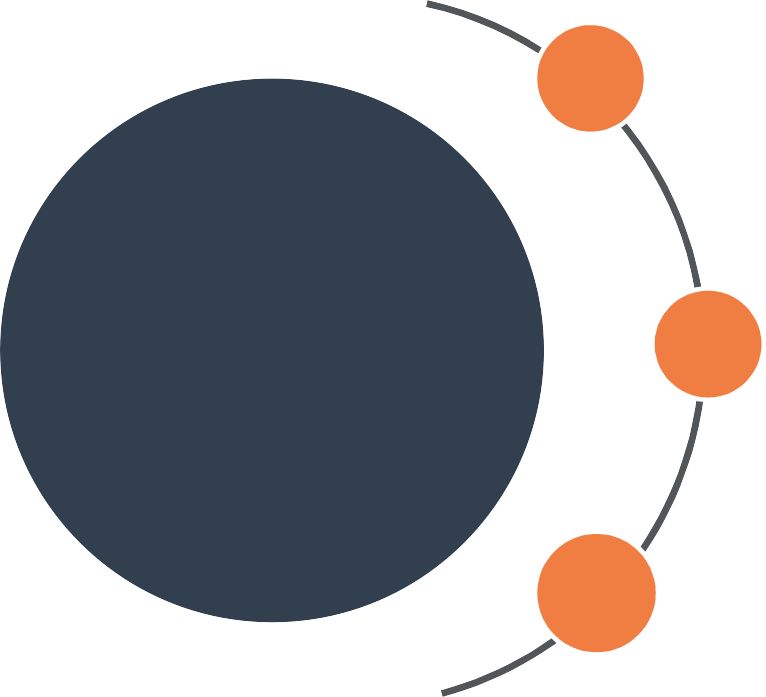 1	南面進場：降為能見度3,200公尺，雲幕高580呎DASH-56人座機型改為ATR-70人座機型高雄航線32	二、南、北竿機場載運量提升98年載運人數19萬6,527人107年載運人數 39萬5,347人 成⾧幅度為2倍三、旅遊及交通需求已大幅增加中、南部旅客需透過小三通轉進大陸後來馬旅遊需求及公務行程需求增加。海運交通發展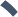 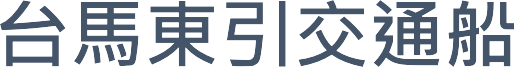 馬祖觀光人口逐年成⾧， 島際運輸大量增加。 02  03 朝多目標利用規劃，成為臺馬空運交通中斷之備援船舶。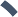 5000噸船席 1 座	500噸船席 2 座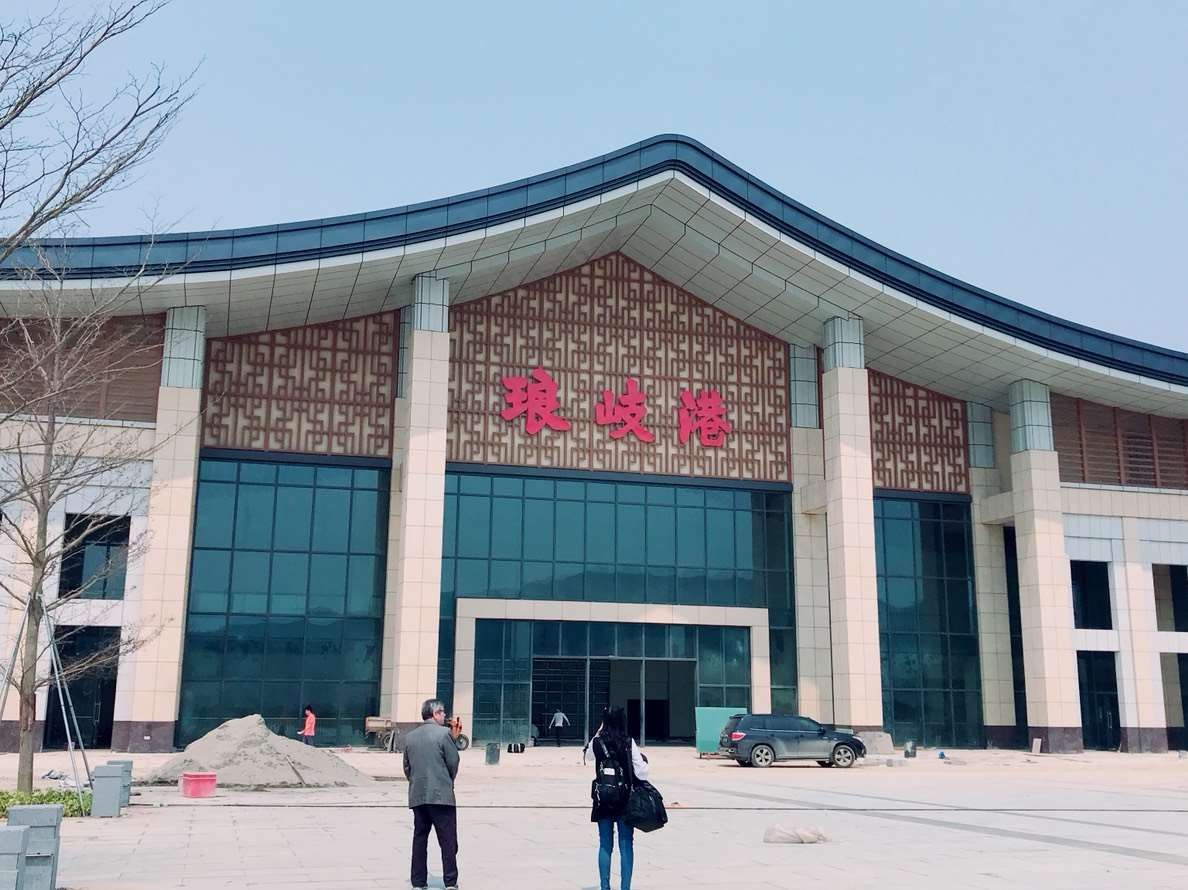 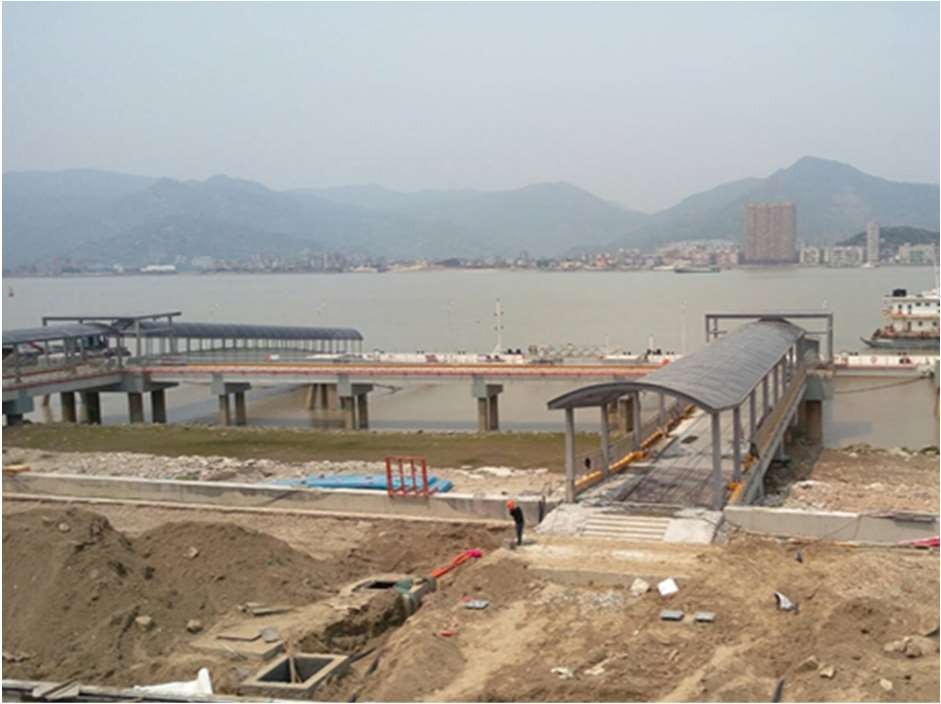 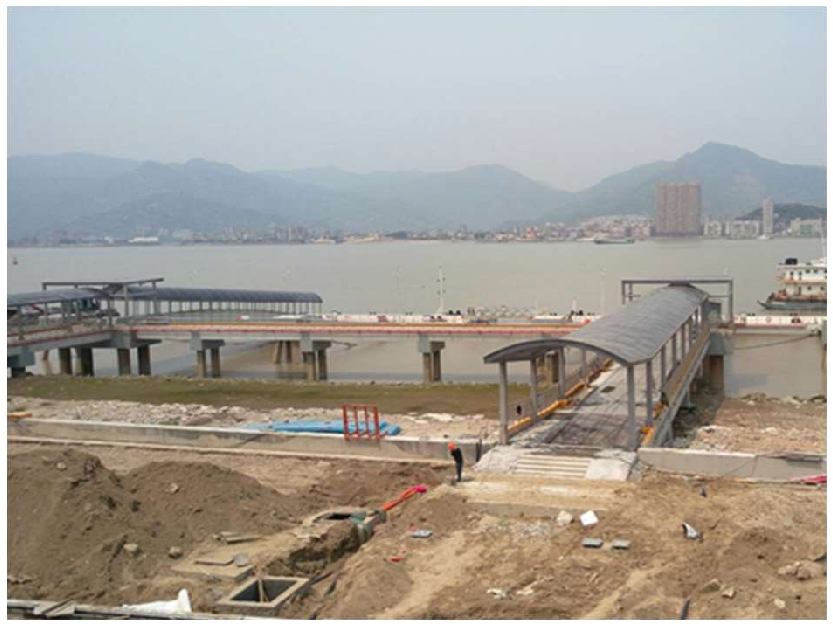 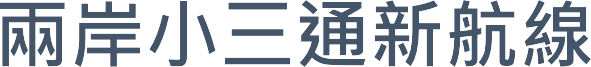 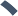 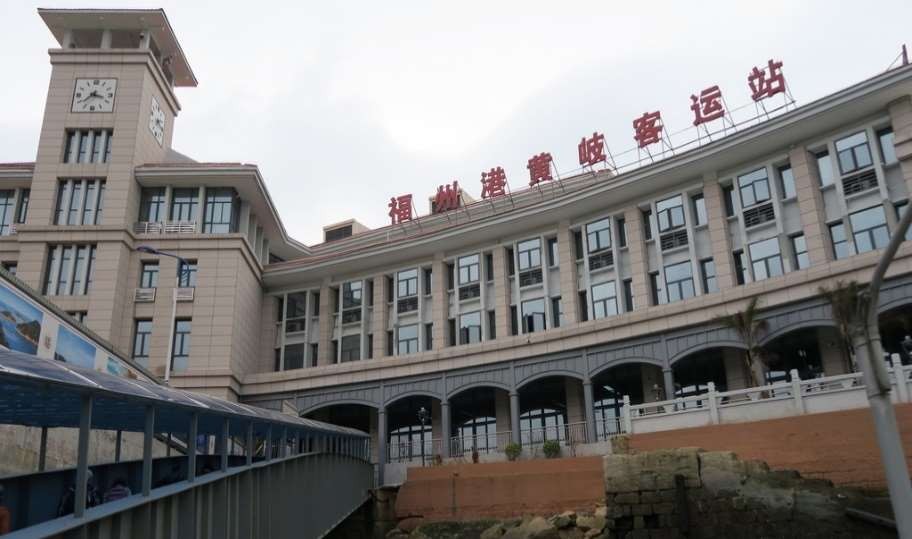 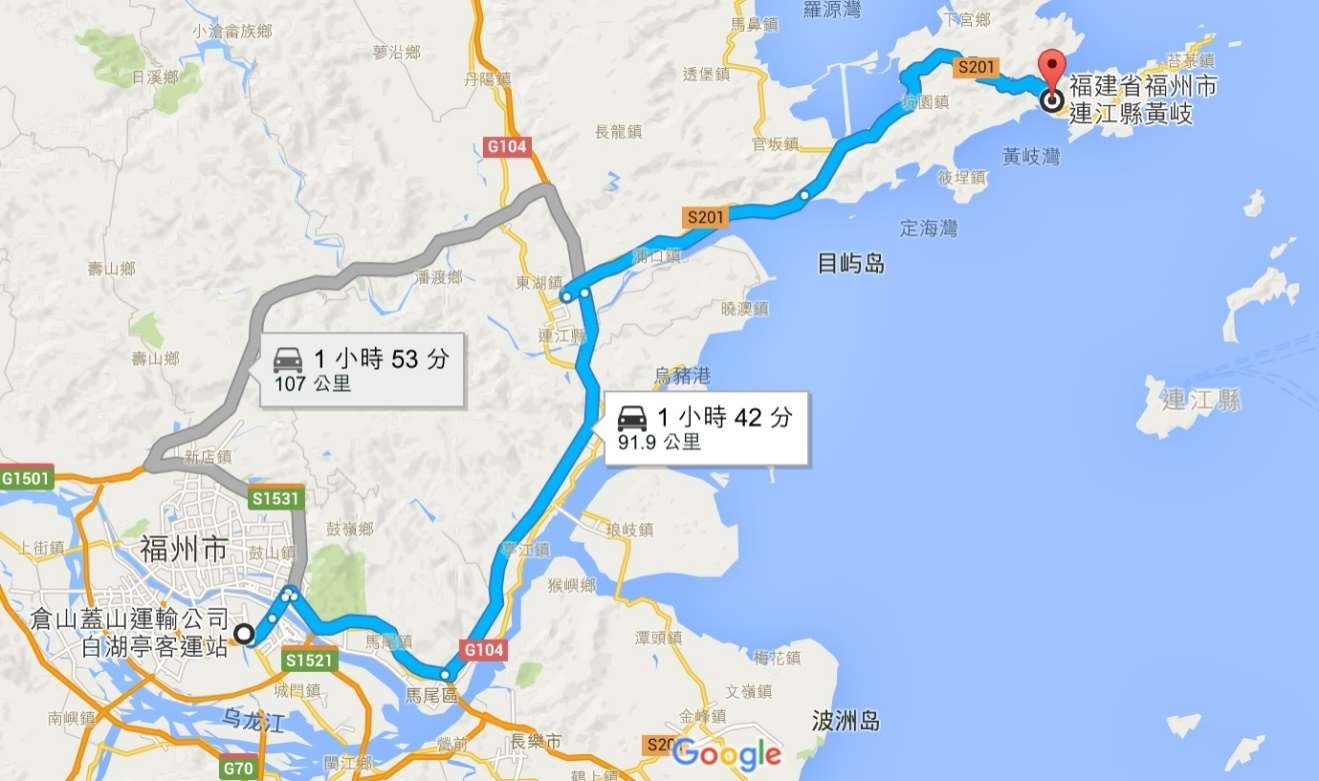 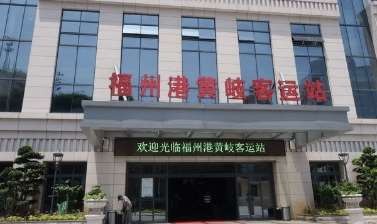 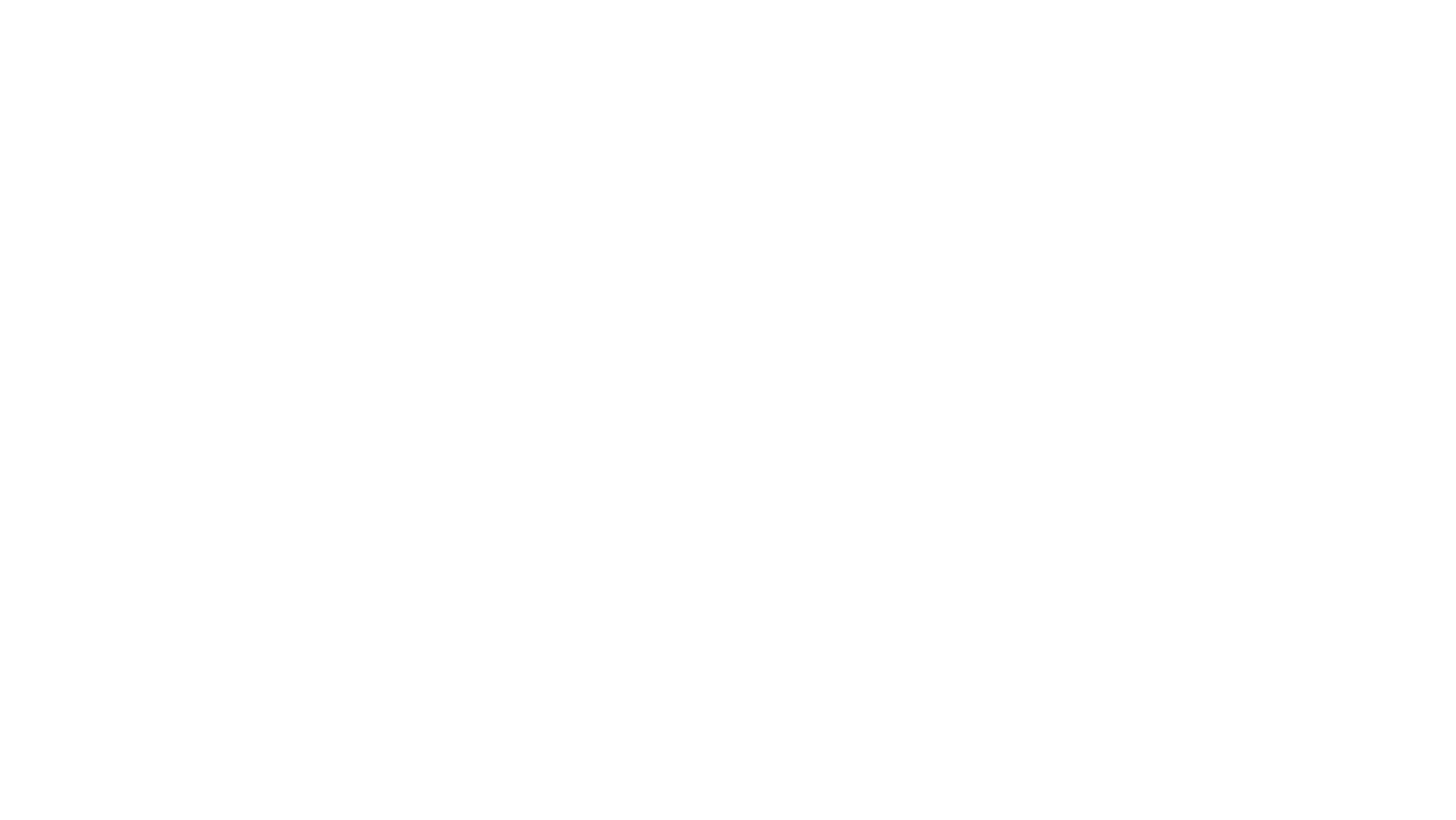 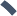 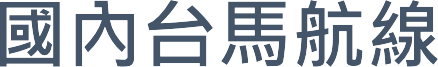 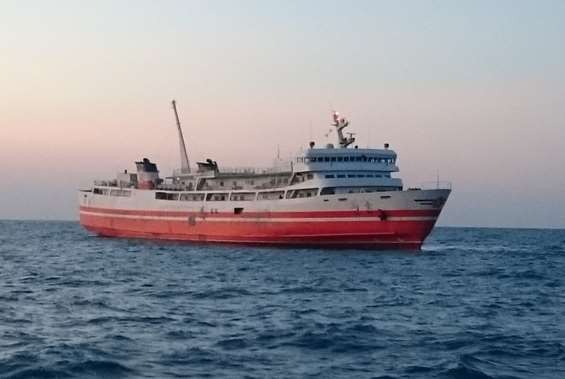 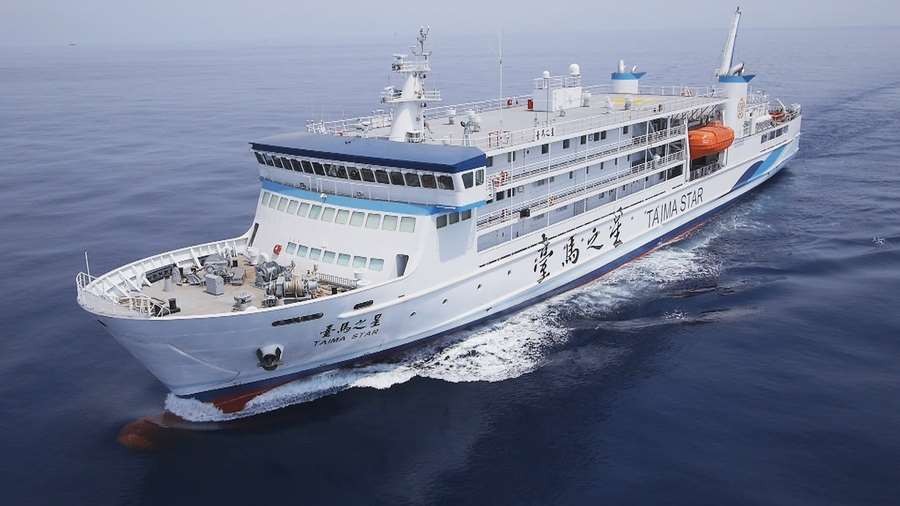 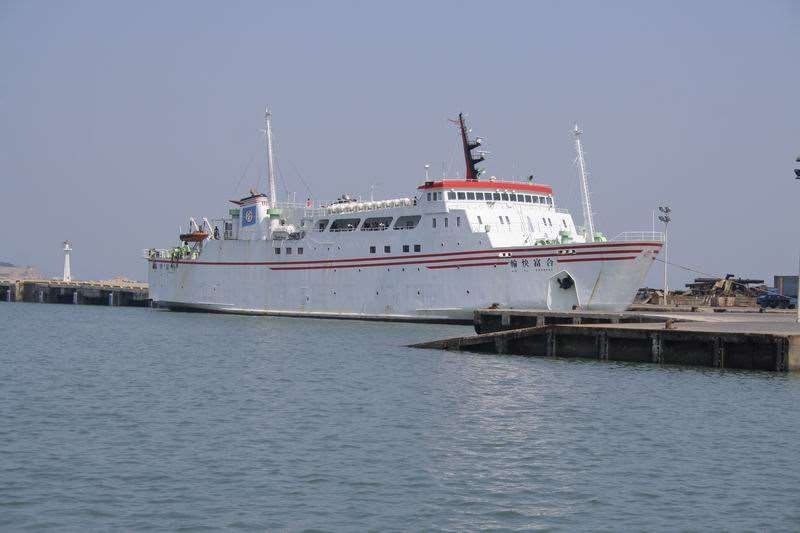 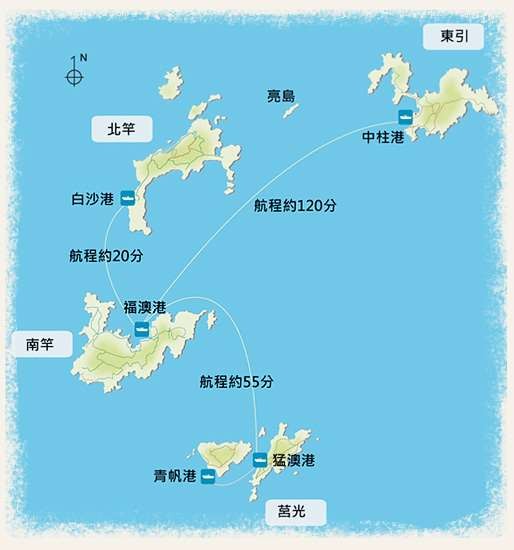 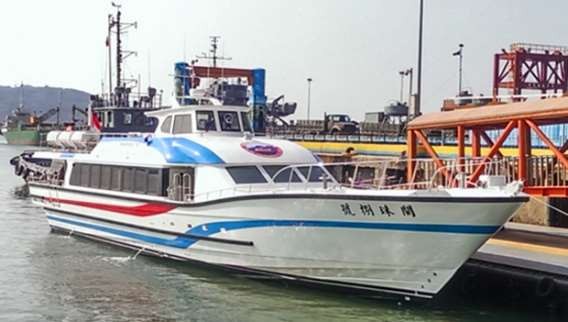 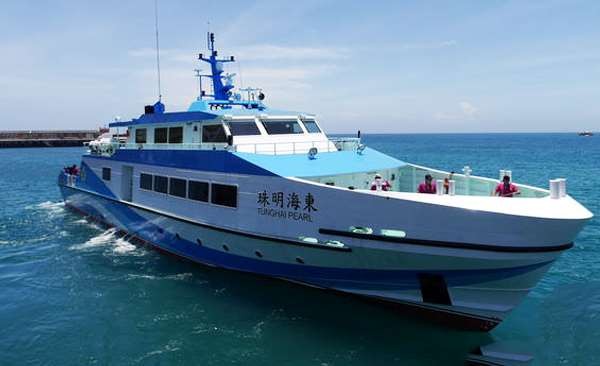 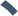 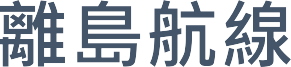 陸運交通發展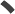 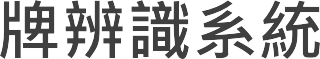 觀光發展未來方向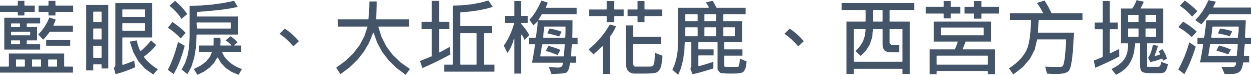 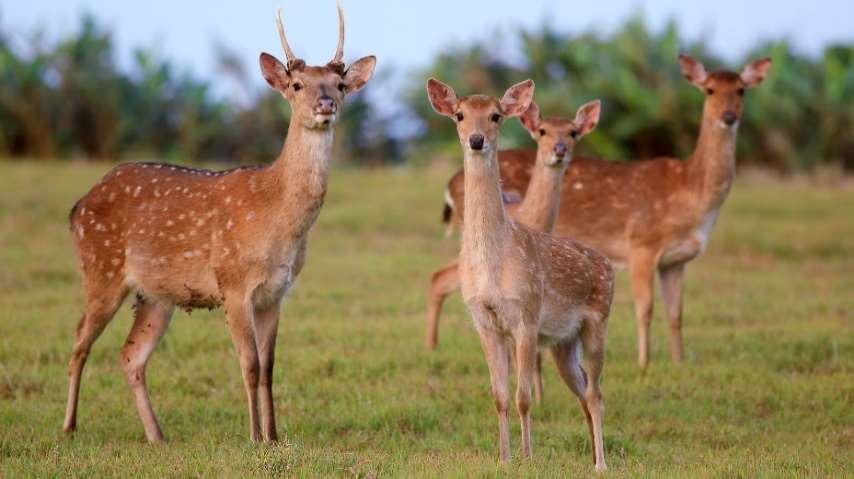 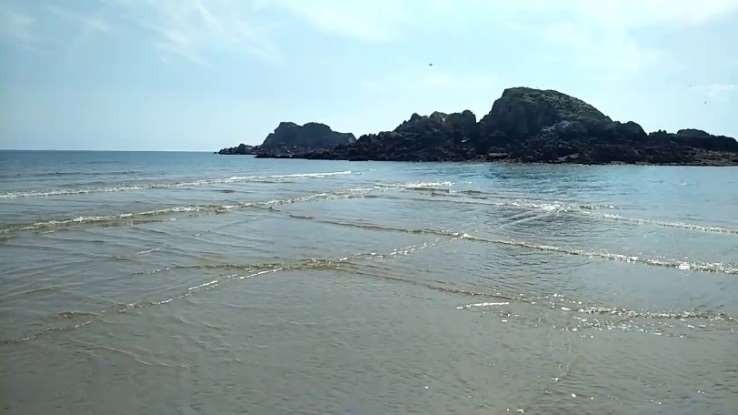 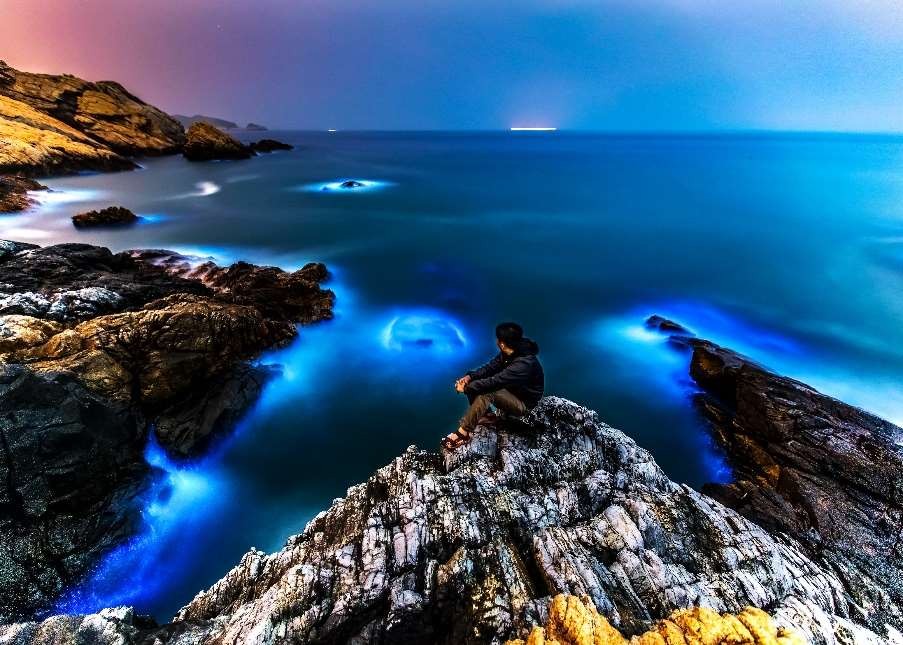 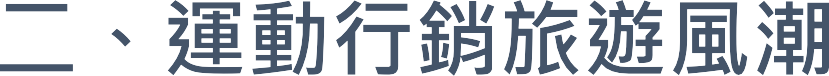 ３月北竿硬地超級馬拉松 ６月馬祖之壁自行車挑戰賽8 月東引越野障礙賽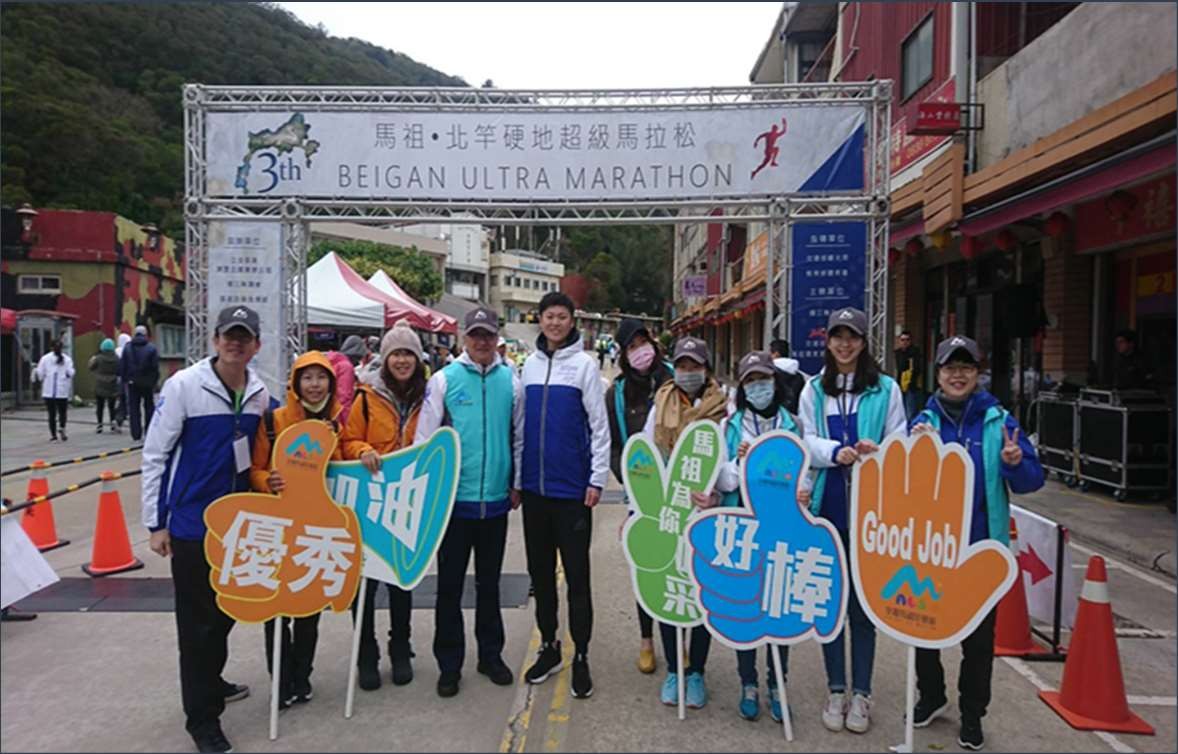 ９月莒光定向越野競賽11 月馬祖國際馬拉松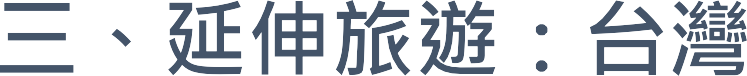 試辦旅行社安排旅遊行程，由台灣坐飛機到⾧樂機場，再由福州，玩到馬祖最後再回到台灣。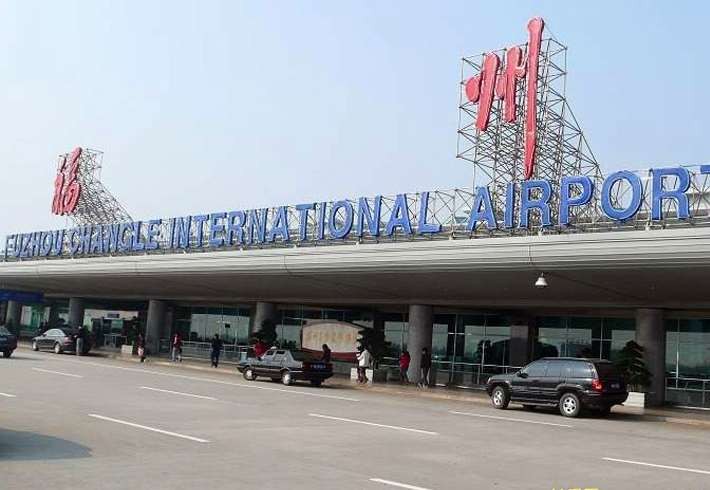 智慧城市交通旅遊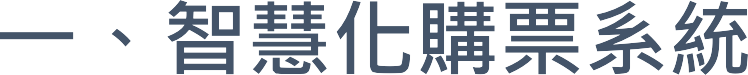 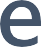 「馬祖海上交通訂位購票系統」：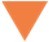 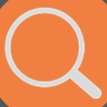 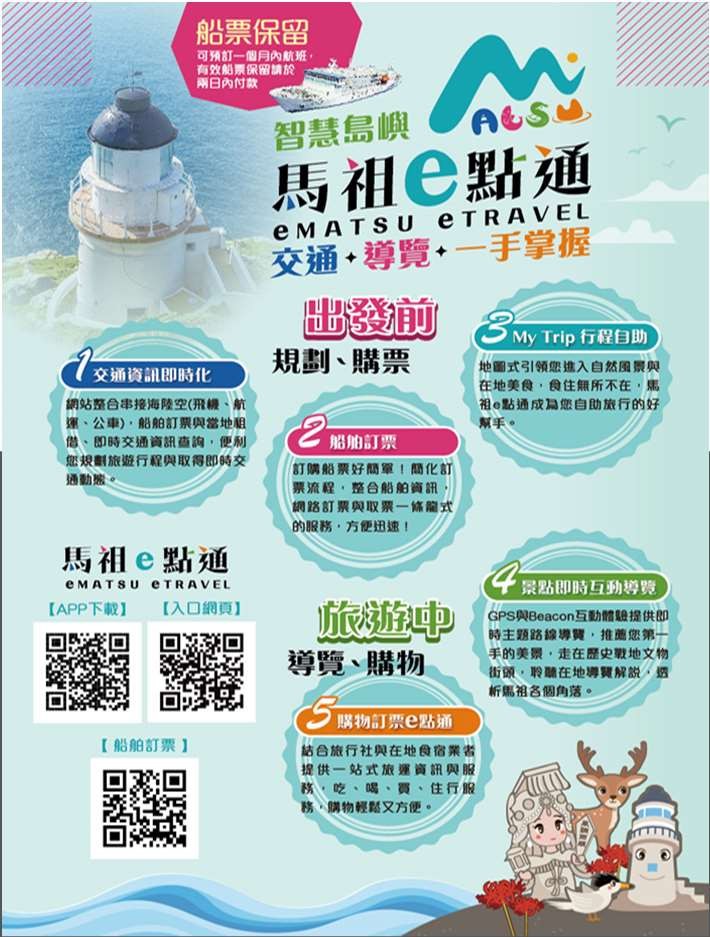 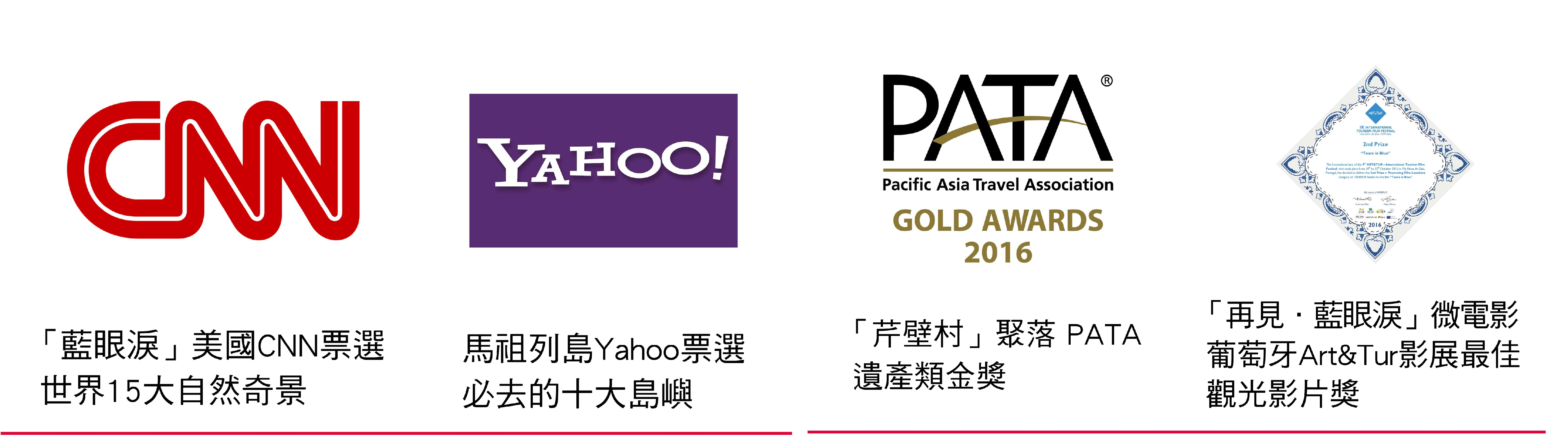 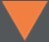 目前南竿-莒光、南竿-東引-基隆航線已開通線上售票系統，已著手規劃將小三通與南、北竿航線納入。榮獲世界獎項	馬祖e點通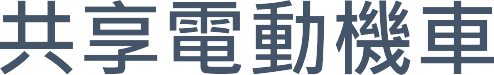 導入重型電動機車， 建置智慧無人電動 機車租賃站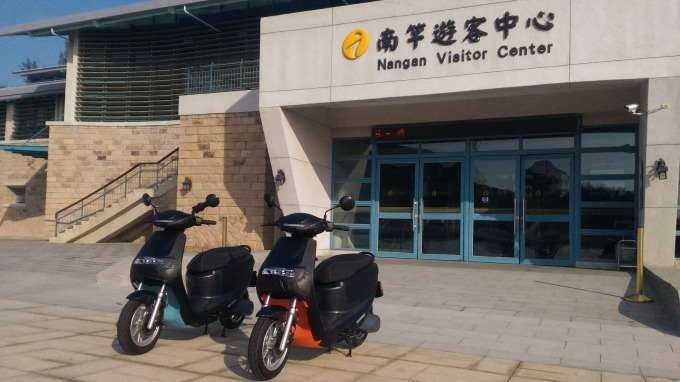 青年輔導相關業務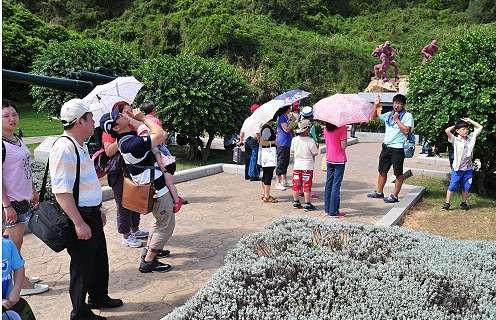 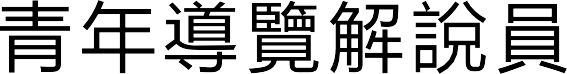 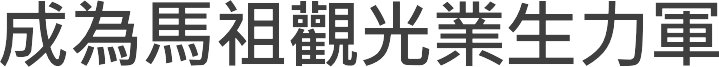 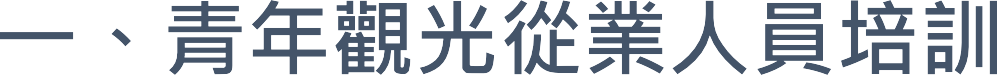 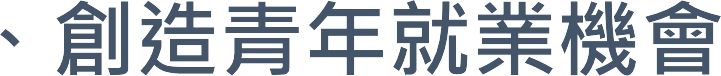 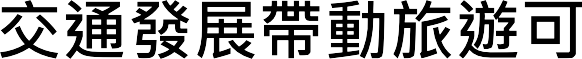 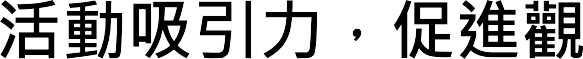 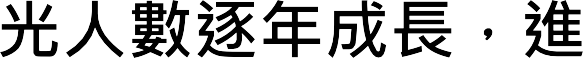 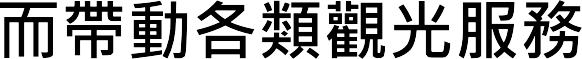 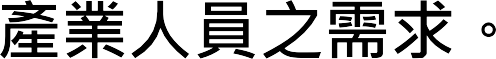 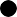 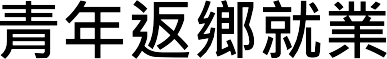 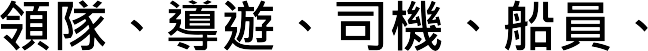 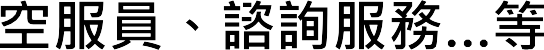 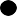 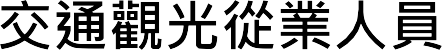 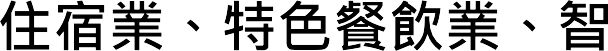 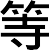 持續為馬祖交通及觀光發展努力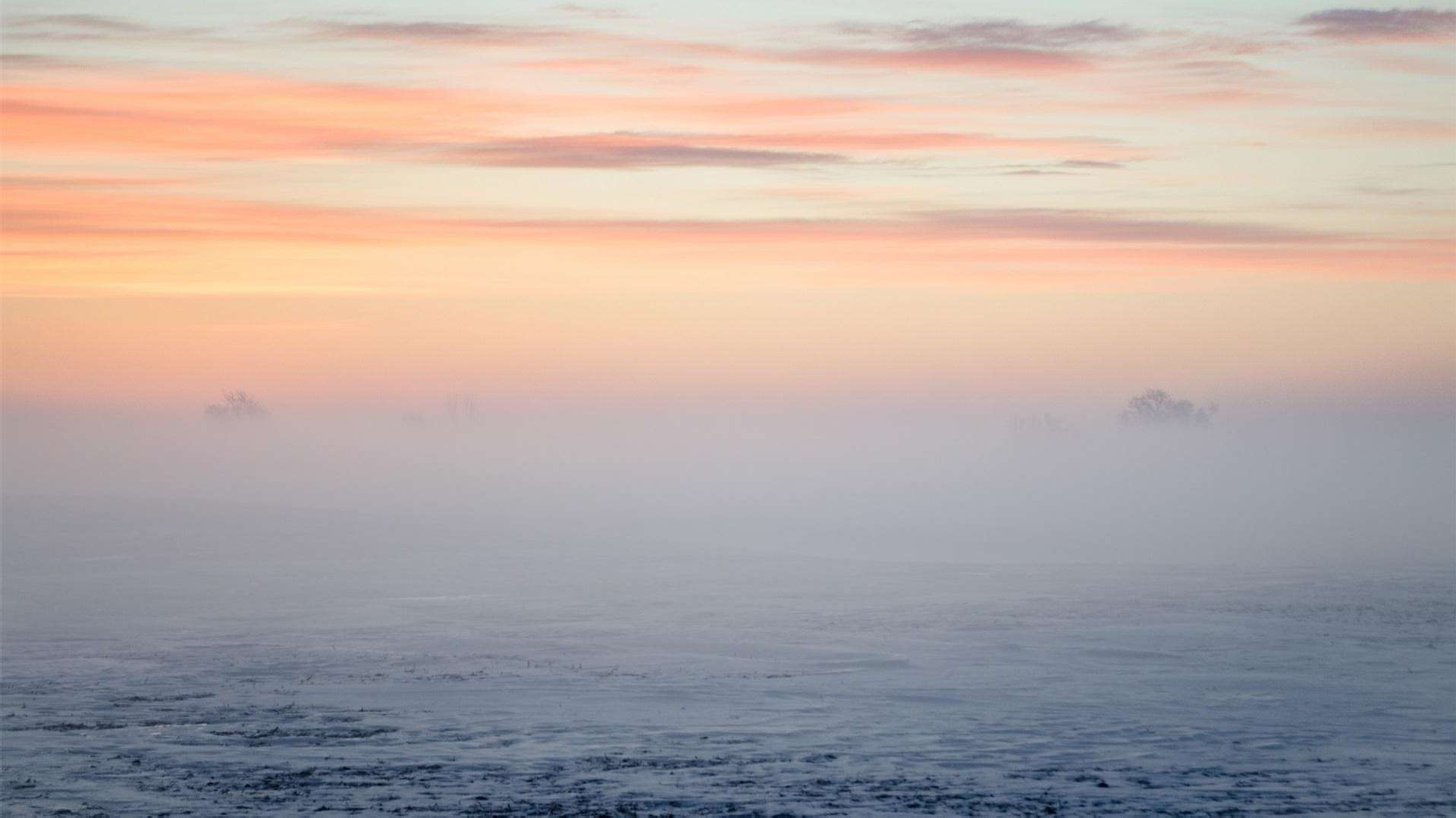 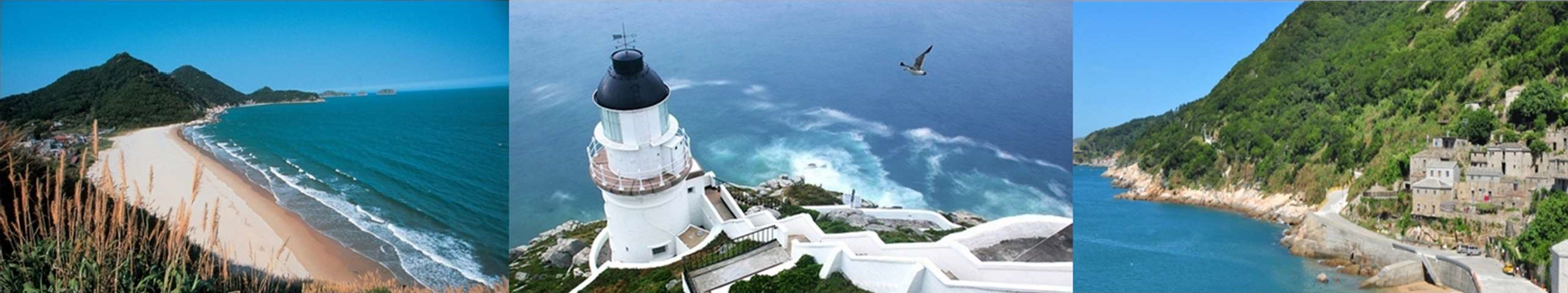 簡報完畢敬請指導